COUNTY OF PRINCE WILLIAM5 County Complex Court, Suite 170Prince William, Virginia 22192-5308	DEPARTMENT OF(703) 792-7070      FAX: (703) 792-6297	PUBLIC WORKS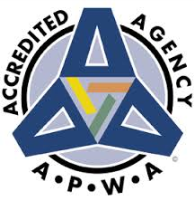 	Environmental	Services DivisionAGREEMENT IN LIEU OF A STORMWATER MANAGEMENT PLANFOR CONSTRUCTION OF A SINGLE-FAMILY DETACHED RESIDENTIAL STRUCTURE LOCATED OUTSIDE OF A COMMON PLAN OF DEVELOPMENT (IN-FILL LOTS ONLY)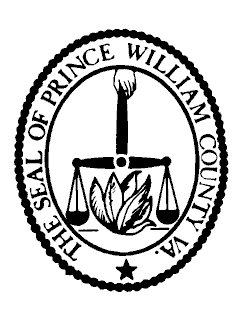 Thomas BruunDirectorLandowner:SINGLE-FAMILY DETACHED STRUCTURE LOCATION INFORMATIONIn place of a Stormwater Management Plan for the construction of this single-family detached residential structure, I agree to comply with the requirements of this “Agreement in Lieu of a Stormwater Management Plan” (or other requirements as established by the Department of Public Works as applicable) to ensure compliance with Section 23.2-32 of the Stormwater Management Code of Prince William County.REQUIREMENTSA copy of this signed and dated “Agreement in Lieu of a Stormwater Management Plan” shall be incorporated on to the lot grading plan. Post-construction runoff from the property shall be minimized to the maximum extent practicable and shall be controlled to prevent flooding or erosion damage from occurring on adjacent or downstream properties. In meeting this requirement, I agree to direct:runoff from rooftops as non-erosive sheet flow to well-vegetated areas on the property to the maximum extent practicable,runoff from on-lot impervious surfaces (e.g., driveways, parking areas, sidewalks) as non-erosive sheet flow to well-vegetated areas on the property to the maximum extent practicable, andrunoff from lawns as non-erosive sheet flow to undisturbed naturally-vegetated areas on the property to the maximum extent practicable.I fully understand that not complying with this agreement may result in the revocation of this “Agreement in Lieu of a Stormwater Management Plan” and the County may require submission of a project-specific Stormwater Management Plan in accordance with Section 23.2-32 of the Stormwater Management Code of Prince William County.This “Agreement in Lieu of a Stormwater Management Plan” shall be binding on the landowner and any other successors of this property.  The landowner hereby agrees to provide access to the property for routine inspections by the County to ensure that the terms of this agreement are still in-place and functional.  In addition, the County at its discretion, may require proof from landowner at any time to verify compliance with this agreement.This “Agreement in Lieu of a Stormwater Management Plan” does not authorize land disturbance.	Land-disturbing activities cannot begin until a building permit is issued for construction of a detached residential structure. Landowner’s Name:	Title: 	Landowner’s Signature:	Date: 	Name:Mailing Address:City: State:Zip:Phone 1:Email 1:Phone 2:Email 2:GPIN:GPIN:Approved LGR #:Approved LGR #:Site Address:Site Address:City: City: State:Zip:Zip:DISTURBANCE INFORMATIONDISTURBANCE INFORMATIONDISTURBANCE INFORMATIONDISTURBANCE INFORMATIONDISTURBANCE INFORMATIONDISTURBANCE INFORMATIONDISTURBANCE INFORMATIONDISTURBANCE INFORMATIONDisturbed Area (acres):Impervious Area (acres):Impervious Area (acres):Impervious Area (acres):